Maths answers for Wednesday’s work5th class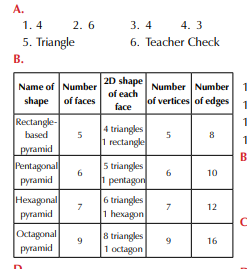 6th Class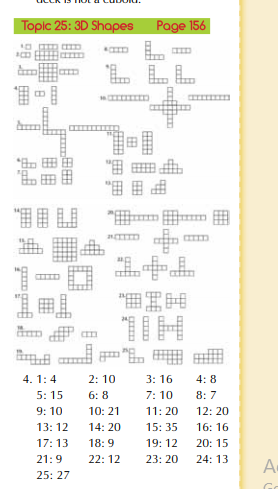 